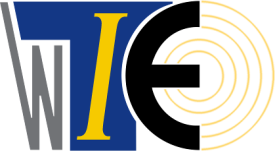 INFORMACJA o wyniku konkursu na nauczyciela akademickiego, zgodnie z art. 119 Ustawy z dnia 20 lipca 2018 r. Prawo o szkolnictwie wyższym i nauceKonkurs na stanowisko: PROFESORA UCZELNI w dyscyplinie:                                          Automatyka, elektronika i elektrotechnikaJednostka organizacyjna zatrudniająca (Uczelnia, Wydział, Instytut): Uniwersytet Technologiczno-Przyrodniczy im. Jana i Jędrzeja Śniadeckich                     w Bydgoszczy, WYDZIAŁ TELEOKOMUNIKACJI, INFORMATYKI I ELEKTROTECHNIKI , Instytut Inżynierii ElektrycznejData ogłoszenia:                26.10.2020 r.Termin składania ofert:   26.11.2020 r.Termin rozstrzygnięcia:   27.11.2020 r. Ilość zgłoszeń:     brakUzasadnienie: Komisja konkursowa stwierdziła, że konkurs na stanowisko Asystenta pozostaje bez rozstrzygnięcia.